Senate Body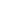 CALL MEETING TO ORDERASCERTAINMENT OF QUORUM A majority quorum must be established to hold a bona fide meeting CORRECTIONS TO THE MINUTESThe Senate will discuss and correct minutes from previous meetings.The Senate will consider any corrections to the minutes from the meeting held on May 24th 2023. PUBLIC COMMENTThis segment of the meeting is reserved for persons desiring to address the Senate on any matter of concern that is not stated on the agenda. A time limit of three (3) minutes per speaker and fifteen (15) minutes per topic shall be observed. The law does not permit any action to be taken, nor extended discussion of any items not on the agenda. The Senate may briefly respond to statements made or questions posed, however, for further information, please contact the BCSGA Vice President for the item of discussion to be placed on a future agenda. (Brown Act §54954.3)receipt of correspondence to the senate The Senate will receive communications addressed to the Senate and refer each to the appropriate committee. The Senate may make changes to committee assignments.Resignation of Alexandria Lopez from position of Director of Public Relations.REPORTS OF THE ASSOCIATIONThe chair shall recognize any officer of the association, including the BCSGA Advisor, to offer a report on official activities since the previous meeting and make any summary announcements deemed necessary for no longer than three minutes, save the advisor, who has infinite time. Vice President SenatorsREPORTS FROM EXECUTIVE OFFICERSThe Chair shall recognize the Executive Officers and Departments to report for no longer than three minutes on the activities since the previous meeting.Office of the PresidentDepartment of Student OrganizationsDepartment of Student ActivitiesDepartment of Legislative AffairsDepartment of SecretaryKCCD Student TrusteeThe Senate may elect a Senate Pro-Tempore, pursuant to the BCSGA Constitution Article VI, section 6, and Chairperson of each Senate Standing Committee. The Senate may consider the character, professional competence, physical or mental health, or other matters permissible, of certain individuals during consideration of this position. Then, the Senate will consider a binding resolution to appoint a Senator as the Senate Officer established by the BCGSA COBRA. Under the Brown Act, the Senate may not close the meeting. 	        a. 	The Senate shall elect Chairperson to the Senate Committee on AdvancementELECTION OR APPOINTMENTS OF ASSOCIATION OFFICERSThe Senate will consider the following nominations for an Association Office. When the Senate has concluded its deliberations, the Senate may approve the nomination, reject the nomination, or take no action upon the nomination. The Senate will consider the names nominated to the Association Office. The Senate may consider the character, professional competence, physical or mental health, or other matters permissible under Brown Act during consideration of this item. Under Brown Act, the meeting may not be closed. Appointment of Mr. Jacob Palmbach for the position of BCSGA Director of FinanceOATH OF OFFICEThe Parliamentarian (or Vice President, if absent) shall administer the oath of office for all newly appointed positions or elected officers.FIRST READING OF LEGISLATIONThe Senate shall read the legislation for the first time and then may choose to refer to committee.S.R Recognition of Lesbian, Gay, Bisexual, Transgender, Queer, Intersex, Asexual + (LGBTQIA+) Pride MonthFAST-TRACK LEGISLATIONA Senator may move legislation to be considered for fast-track at this meeting, moving legislation directly from first reading to second reading.  S.R Recognition of Lesbian, Gay, Bisexual, Transgender, Queer, Intersex, Asexual + (LGBTQIA+) Pride MonthSECOND READING OF LEGISLATIONLegislation listed has already been read once on the Senate floor or approved for fast-track, and thus are considered for approval by the Senate.S.R Recognition of Lesbian, Gay, Bisexual, Transgender, Queer, Intersex, Asexual + (LGBTQIA+) Pride MonthANNOUNCEMENTSThe Chair shall recognize in turn BCSGA Officers requesting the floor for a period not to exceed one minute. ADJOURNMENTWednesday, June 14, 20234:30 p.mBCSGA Boardroom, Campus CenterMeeting Zoomlink: https://kccd-edu.zoom.us/j/96504179517?pwd=NFMrVmVIU2V6eHdrWExtamJHYldzdz09 Meeting Zoomlink: https://kccd-edu.zoom.us/j/96504179517?pwd=NFMrVmVIU2V6eHdrWExtamJHYldzdz09 Meeting Zoomlink: https://kccd-edu.zoom.us/j/96504179517?pwd=NFMrVmVIU2V6eHdrWExtamJHYldzdz09 